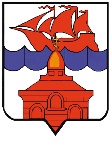 РОССИЙСКАЯ ФЕДЕРАЦИЯКРАСНОЯРСКИЙ КРАЙТАЙМЫРСКИЙ ДОЛГАНО-НЕНЕЦКИЙ МУНИЦИПАЛЬНЫЙ РАЙОНАДМИНИСТРАЦИЯ СЕЛЬСКОГО ПОСЕЛЕНИЯ ХАТАНГАПОСТАНОВЛЕНИЕОб утверждении состава комиссии по предупреждению и ликвидации чрезвычайных ситуаций и противопожарной безопасности в Муниципальном образовании «Сельское поселение Хатанга»Руководствуясь Федеральным законом от 21.12.1994 № 68-ФЗ «О защите населения и территорий от чрезвычайных ситуаций природного и техногенного характера», Постановлением Правительства Российской Федерации от 30.12.2003 № 794 «О единой государственной системе предупреждения и ликвидации чрезвычайных ситуаций», Законом Красноярского края от 10.02.2000 N 9-631 «О защите населения и территории Красноярского края от чрезвычайных ситуаций природного и техногенного характера», другими нормативными правовыми актами, направленными на обеспечение жизнедеятельности населения и территорий, на основании Решения Совета сельского поселения Хатанга от 30.04.2010 г. № 105-Р «О предупреждении и ликвидации чрезвычайных ситуаций и противопожарной безопасности в сельском поселении Хатанга»,    ПОСТАНОВЛЯЮ:Создать комиссию по предупреждению и ликвидации чрезвычайных ситуаций и противопожарной безопасности на территории Муниципального образования «Сельское поселение Хатанга» (далее – Комиссия), согласно приложению к настоящему постановлению.Опубликовать постановление в информационном бюллетене Хатангского сельского Совета депутатов и Администрации сельского поселения Хатанга и на официальном сайте органов местного самоуправления сельского поселения Хатанга www.hatanga24.ruКонтроль за исполнением настоящего постановления оставляю за собой.Постановление вступает в силу с момента подписания.Глава сельского поселения Хатанга                                                    А.С. ДоронинПриложениек постановлению Администрации сельского поселения Хатанга от 04.07.2023 г. № 118-ПСОСТАВКОМИССИИ ПО ПРЕДУПРЕЖДЕНИЮ И ЛИКВИДАЦИИ ЧРЕЗВЫЧАЙНЫХ СИТУАЦИЙ И ПРОТИВОПОЖАРНОЙ БЕЗОПАСНОСТИ В МУНИЦИПАЛЬНОМ ОБРАЗОВАНИИ «СЕЛЬСКОЕ ПОСЕЛЕНИЕ ХАТАНГА»                                      Члены комиссии:04.07.2023 г. № 118 – П ДоронинАндрейСергеевич      Глава сельского поселения Хатанга,  председатель                                                                                комиссии.ВешняковАлексей Валерьевич    Заместитель Главы сельского поселения Хатанга,    заместитель председателя.Яковлев ТарасНиколаевич  Главный инженер Муниципального казённого учреждения «Центр по обеспечению деятельности муниципальных учреждений сельского поселения Хатанга», секретарь комиссии.ШадловскийНиколайАндреевичЗаместитель прокурора Таймырского районас дислокацией в с.п. Хатанга,младший советник юстиции;Зверев Сергей Викторович    Генеральный директор Акционерного общества         «Хатангский морской торговый порт»; Тимшин Андрей Алексеевич     Начальник пожарно-спасательной части № 74 16 Пожарно-спасательного отряда Федеральной противопожарной службы Государственной противопожарной службы Главного управления МЧС России по Красноярскому краю; Кузьмин Сергей Александрович     Генеральный директор Общества с ограниченной  ответственностью «Энергия»; Шарбунаев Ардын Ринчинович     Старший государственный инспектор Хатангского инспекторского участка Центра Государственной инспекции по маломерным судам Главного управления МЧС России по Красноярскому краю; Благодаров Константин Александрович   Начальник отделения полиции Отдела Министерства Внутренних дел Российской Федерации по Таймырскому Долгано-Ненецкому муниципальному району; Чумляков Сергей  Викторович   Главный врач Краевого государственного бюджетного учреждения здравоохранения «Таймырская районная больница № 1» Санченко  Игорь Васильевич   Директор филиала «Аэропорт Хатанга» Федерального    казенного предприятия «Аэропорты Красноярья»; Храмова Арина Николаевна   Начальник Отдела ЖКХ, благоустройства и градостроительства Администрации сельского поселения Хатанга; Шейкин НиколайАлександрович   Директор Общества с ограниченной ответственностью «Таймыр Альянс Трейдинг»;ДмитрячковКонстантинВасильевич   Руководитель Акционерного общества «КрасАвиа» Обособленное подразделение Хатанга.